NO. 1340077512% BEEF BUILDERFOR BEEF CATTLE IN CONFINEMENT.Guaranteed AnalysisIngredientsROUGHAGE PRODUCTS, GRAIN PRODUCTS, PROCESSED GRAIN BY-PRODUCTS, MOLASSES PRODUCTS, PLANT PROTEIN PRODUCTS, CALCIUM CARBONATE, SALT, PROPIONIC ACID, SULFURIC ACID, SORBIC ACID, BENZOIC ACID, AMMONIUM HYDROXIDE, CALCIUM PROPIONATE, CALCIUM BENTONITE AND VERMICULITE.Feeding DirectionsFeed to beef cattle in confinement with 1% body weight provided in forages. Always provide plenty of clean fresh water for drinking.Manufactured by: Hi-Pro Feeds LLCHome OfficeP.O Box 519Friona, Texas 7903550 lbs (22.6 Kg)13400775     09/20Crude Protein (Min.)12.0%Crude Fat (Min.)4.0%Crude Fiber (Max.)17.5%Calcium (Min.)0.7%Calcium (Max.)1.2%Phosphorus (Min.)0.3%Salt (Min.)0.8%Salt (Max.)1.3%Potassium (Min.)1.1%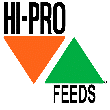 04042008